TOWN OF WINCHESTER
PLANNING AND ZONING COMMISSION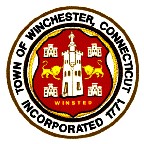 Regulation SubcommitteeTown Hall – 338 Main Street
 2nd Floor – P. Francis Hicks RoomThursday,  March 2, 2023 at 5PMREGULAR MEETING AGENDA1.  ROLL CALL. 
2.  DISCUSSION REGARDING POTENTIAL ZONING REGULATION CHANGES – 14 days to 10 days requirement public hearing signage notice follow-upList of Changes Made during Codification ProjectDriveways OrdinanceParking as principal use standardsDevelopment on 25% slopes3.  NEW BUSINESS: **Continued discussion for updating zoning maps4.  ADJOURNMENT. 		